Profile Title:Information Support Officer 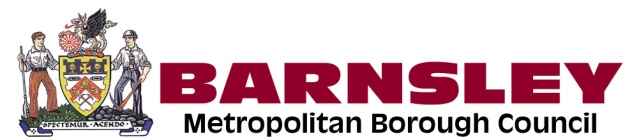 Reports to:Team Leader Employee Management: NoneGrade:3Profile Ref:529095290952909Purpose of the PostPurpose of the PostPurpose of the PostPurpose of the PostPurpose of the PostPurpose of the PostPurpose of the PostPurpose of the PostTo support the team in delivering a professional and comprehensive customer focussed service to the public and other stakeholders.  This will include supporting staff in in assessing client’s needs and ensuring that appropriate signposting and referrals are undertaken.  There will be a need to build relationships and work in partnership with a wide range of clients, external and internal  agencies and wider stakeholders. To support the team in delivering a professional and comprehensive customer focussed service to the public and other stakeholders.  This will include supporting staff in in assessing client’s needs and ensuring that appropriate signposting and referrals are undertaken.  There will be a need to build relationships and work in partnership with a wide range of clients, external and internal  agencies and wider stakeholders. To support the team in delivering a professional and comprehensive customer focussed service to the public and other stakeholders.  This will include supporting staff in in assessing client’s needs and ensuring that appropriate signposting and referrals are undertaken.  There will be a need to build relationships and work in partnership with a wide range of clients, external and internal  agencies and wider stakeholders. To support the team in delivering a professional and comprehensive customer focussed service to the public and other stakeholders.  This will include supporting staff in in assessing client’s needs and ensuring that appropriate signposting and referrals are undertaken.  There will be a need to build relationships and work in partnership with a wide range of clients, external and internal  agencies and wider stakeholders. To support the team in delivering a professional and comprehensive customer focussed service to the public and other stakeholders.  This will include supporting staff in in assessing client’s needs and ensuring that appropriate signposting and referrals are undertaken.  There will be a need to build relationships and work in partnership with a wide range of clients, external and internal  agencies and wider stakeholders. To support the team in delivering a professional and comprehensive customer focussed service to the public and other stakeholders.  This will include supporting staff in in assessing client’s needs and ensuring that appropriate signposting and referrals are undertaken.  There will be a need to build relationships and work in partnership with a wide range of clients, external and internal  agencies and wider stakeholders. To support the team in delivering a professional and comprehensive customer focussed service to the public and other stakeholders.  This will include supporting staff in in assessing client’s needs and ensuring that appropriate signposting and referrals are undertaken.  There will be a need to build relationships and work in partnership with a wide range of clients, external and internal  agencies and wider stakeholders. To support the team in delivering a professional and comprehensive customer focussed service to the public and other stakeholders.  This will include supporting staff in in assessing client’s needs and ensuring that appropriate signposting and referrals are undertaken.  There will be a need to build relationships and work in partnership with a wide range of clients, external and internal  agencies and wider stakeholders. ResponsibilitiesResponsibilitiesResponsibilitiesResponsibilitiesResponsibilitiesResponsibilitiesResponsibilitiesResponsibilitiesTo provide an accurate and knowledgeable advice service to customers accessing the service thorough a wide range of channels including face to face, assisted self-serve, web chat, telephone and social media. etc.To provide an accurate and knowledgeable advice service to customers accessing the service thorough a wide range of channels including face to face, assisted self-serve, web chat, telephone and social media. etc.To provide an accurate and knowledgeable advice service to customers accessing the service thorough a wide range of channels including face to face, assisted self-serve, web chat, telephone and social media. etc.To provide an accurate and knowledgeable advice service to customers accessing the service thorough a wide range of channels including face to face, assisted self-serve, web chat, telephone and social media. etc.To provide an accurate and knowledgeable advice service to customers accessing the service thorough a wide range of channels including face to face, assisted self-serve, web chat, telephone and social media. etc.To provide an accurate and knowledgeable advice service to customers accessing the service thorough a wide range of channels including face to face, assisted self-serve, web chat, telephone and social media. etc.To provide an accurate and knowledgeable advice service to customers accessing the service thorough a wide range of channels including face to face, assisted self-serve, web chat, telephone and social media. etc.To provide an accurate and knowledgeable advice service to customers accessing the service thorough a wide range of channels including face to face, assisted self-serve, web chat, telephone and social media. etc.To book appointments, arrange visits and complete referral forms as appropriate to meet the support needs of the clients. To book appointments, arrange visits and complete referral forms as appropriate to meet the support needs of the clients. To book appointments, arrange visits and complete referral forms as appropriate to meet the support needs of the clients. To book appointments, arrange visits and complete referral forms as appropriate to meet the support needs of the clients. To book appointments, arrange visits and complete referral forms as appropriate to meet the support needs of the clients. To book appointments, arrange visits and complete referral forms as appropriate to meet the support needs of the clients. To book appointments, arrange visits and complete referral forms as appropriate to meet the support needs of the clients. To book appointments, arrange visits and complete referral forms as appropriate to meet the support needs of the clients. To liaise with officers and other stakeholders to ensure accurate information is available to facilitate assessments and where appropriate placements and support provision.  To liaise with officers and other stakeholders to ensure accurate information is available to facilitate assessments and where appropriate placements and support provision.  To liaise with officers and other stakeholders to ensure accurate information is available to facilitate assessments and where appropriate placements and support provision.  To liaise with officers and other stakeholders to ensure accurate information is available to facilitate assessments and where appropriate placements and support provision.  To liaise with officers and other stakeholders to ensure accurate information is available to facilitate assessments and where appropriate placements and support provision.  To liaise with officers and other stakeholders to ensure accurate information is available to facilitate assessments and where appropriate placements and support provision.  To liaise with officers and other stakeholders to ensure accurate information is available to facilitate assessments and where appropriate placements and support provision.  To liaise with officers and other stakeholders to ensure accurate information is available to facilitate assessments and where appropriate placements and support provision.  To support the collection and processing of performance and monitoring data, promoting quality practice and service delivery, ensuring continuous improvement.To support the collection and processing of performance and monitoring data, promoting quality practice and service delivery, ensuring continuous improvement.To support the collection and processing of performance and monitoring data, promoting quality practice and service delivery, ensuring continuous improvement.To support the collection and processing of performance and monitoring data, promoting quality practice and service delivery, ensuring continuous improvement.To support the collection and processing of performance and monitoring data, promoting quality practice and service delivery, ensuring continuous improvement.To support the collection and processing of performance and monitoring data, promoting quality practice and service delivery, ensuring continuous improvement.To support the collection and processing of performance and monitoring data, promoting quality practice and service delivery, ensuring continuous improvement.To support the collection and processing of performance and monitoring data, promoting quality practice and service delivery, ensuring continuous improvement.To support the updating and development of the appropriate Council web pages, to ensure the information is current, relevant and accessible. To support the updating and development of the appropriate Council web pages, to ensure the information is current, relevant and accessible. To support the updating and development of the appropriate Council web pages, to ensure the information is current, relevant and accessible. To support the updating and development of the appropriate Council web pages, to ensure the information is current, relevant and accessible. To support the updating and development of the appropriate Council web pages, to ensure the information is current, relevant and accessible. To support the updating and development of the appropriate Council web pages, to ensure the information is current, relevant and accessible. To support the updating and development of the appropriate Council web pages, to ensure the information is current, relevant and accessible. To support the updating and development of the appropriate Council web pages, to ensure the information is current, relevant and accessible. Liaise, negotiate, and collaborate with internal and external stakeholders including managers, employees, councillors, members of the public and partnership agenciesLiaise, negotiate, and collaborate with internal and external stakeholders including managers, employees, councillors, members of the public and partnership agenciesLiaise, negotiate, and collaborate with internal and external stakeholders including managers, employees, councillors, members of the public and partnership agenciesLiaise, negotiate, and collaborate with internal and external stakeholders including managers, employees, councillors, members of the public and partnership agenciesLiaise, negotiate, and collaborate with internal and external stakeholders including managers, employees, councillors, members of the public and partnership agenciesLiaise, negotiate, and collaborate with internal and external stakeholders including managers, employees, councillors, members of the public and partnership agenciesLiaise, negotiate, and collaborate with internal and external stakeholders including managers, employees, councillors, members of the public and partnership agenciesLiaise, negotiate, and collaborate with internal and external stakeholders including managers, employees, councillors, members of the public and partnership agenciesDevelop and maintain knowledge of local and national regulations, policies and procedures which have implications for service delivery, to satisfy internal and external demands.Develop and maintain knowledge of local and national regulations, policies and procedures which have implications for service delivery, to satisfy internal and external demands.Develop and maintain knowledge of local and national regulations, policies and procedures which have implications for service delivery, to satisfy internal and external demands.Develop and maintain knowledge of local and national regulations, policies and procedures which have implications for service delivery, to satisfy internal and external demands.Develop and maintain knowledge of local and national regulations, policies and procedures which have implications for service delivery, to satisfy internal and external demands.Develop and maintain knowledge of local and national regulations, policies and procedures which have implications for service delivery, to satisfy internal and external demands.Develop and maintain knowledge of local and national regulations, policies and procedures which have implications for service delivery, to satisfy internal and external demands.Develop and maintain knowledge of local and national regulations, policies and procedures which have implications for service delivery, to satisfy internal and external demands.Contribute to the development of service strategies, polices and plans.Contribute to the development of service strategies, polices and plans.Contribute to the development of service strategies, polices and plans.Contribute to the development of service strategies, polices and plans.Contribute to the development of service strategies, polices and plans.Contribute to the development of service strategies, polices and plans.Contribute to the development of service strategies, polices and plans.Contribute to the development of service strategies, polices and plans.To support officers set up and maintain accurate case records both clerical and electronic. Including the use of various case management systems, databases and other recording and monitoring systems. To support officers set up and maintain accurate case records both clerical and electronic. Including the use of various case management systems, databases and other recording and monitoring systems. To support officers set up and maintain accurate case records both clerical and electronic. Including the use of various case management systems, databases and other recording and monitoring systems. To support officers set up and maintain accurate case records both clerical and electronic. Including the use of various case management systems, databases and other recording and monitoring systems. To support officers set up and maintain accurate case records both clerical and electronic. Including the use of various case management systems, databases and other recording and monitoring systems. To support officers set up and maintain accurate case records both clerical and electronic. Including the use of various case management systems, databases and other recording and monitoring systems. To support officers set up and maintain accurate case records both clerical and electronic. Including the use of various case management systems, databases and other recording and monitoring systems. To support officers set up and maintain accurate case records both clerical and electronic. Including the use of various case management systems, databases and other recording and monitoring systems. Ensuring income maximisation and budget management through appropriate support and signposting. Ensuring income maximisation and budget management through appropriate support and signposting. Ensuring income maximisation and budget management through appropriate support and signposting. Ensuring income maximisation and budget management through appropriate support and signposting. Ensuring income maximisation and budget management through appropriate support and signposting. Ensuring income maximisation and budget management through appropriate support and signposting. Ensuring income maximisation and budget management through appropriate support and signposting. Ensuring income maximisation and budget management through appropriate support and signposting. Undertake any other duties commensurate with the role as requested by management.Undertake any other duties commensurate with the role as requested by management.Undertake any other duties commensurate with the role as requested by management.Undertake any other duties commensurate with the role as requested by management.Undertake any other duties commensurate with the role as requested by management.Undertake any other duties commensurate with the role as requested by management.Undertake any other duties commensurate with the role as requested by management.Undertake any other duties commensurate with the role as requested by management.Education and TrainingEducation and TrainingEducation and TrainingEducation and TrainingEducation and TrainingEducation and TrainingMeasureRank4 G.C.S.E’s including maths and English at grade C or above or equivalent.4 G.C.S.E’s including maths and English at grade C or above or equivalent.4 G.C.S.E’s including maths and English at grade C or above or equivalent.4 G.C.S.E’s including maths and English at grade C or above or equivalent.4 G.C.S.E’s including maths and English at grade C or above or equivalent.4 G.C.S.E’s including maths and English at grade C or above or equivalent.A/CENVQ level 3 or equivalent NVQ level 3 or equivalent NVQ level 3 or equivalent NVQ level 3 or equivalent NVQ level 3 or equivalent NVQ level 3 or equivalent A/CDRelevant ExperienceRelevant ExperienceRelevant ExperienceRelevant ExperienceRelevant ExperienceRelevant ExperienceMeasureRankExperience of working in a customer focused environment and dealing with vulnerable clients who may be in crisis/distress.Experience of working in a customer focused environment and dealing with vulnerable clients who may be in crisis/distress.Experience of working in a customer focused environment and dealing with vulnerable clients who may be in crisis/distress.Experience of working in a customer focused environment and dealing with vulnerable clients who may be in crisis/distress.Experience of working in a customer focused environment and dealing with vulnerable clients who may be in crisis/distress.Experience of working in a customer focused environment and dealing with vulnerable clients who may be in crisis/distress.A/IEExperience of providing professional advice and guidance to members of the public and a range of other stakeholders. Experience of providing professional advice and guidance to members of the public and a range of other stakeholders. Experience of providing professional advice and guidance to members of the public and a range of other stakeholders. Experience of providing professional advice and guidance to members of the public and a range of other stakeholders. Experience of providing professional advice and guidance to members of the public and a range of other stakeholders. Experience of providing professional advice and guidance to members of the public and a range of other stakeholders. A/IEExperience of working with sensitive and highly confidential informationExperience of working with sensitive and highly confidential informationExperience of working with sensitive and highly confidential informationExperience of working with sensitive and highly confidential informationExperience of working with sensitive and highly confidential informationExperience of working with sensitive and highly confidential informationA/IEPrevious experience of working within a partnership environment or with other agencies.Previous experience of working within a partnership environment or with other agencies.Previous experience of working within a partnership environment or with other agencies.Previous experience of working within a partnership environment or with other agencies.Previous experience of working within a partnership environment or with other agencies.Previous experience of working within a partnership environment or with other agencies.A/IEGeneral and Special KnowledgeGeneral and Special KnowledgeGeneral and Special KnowledgeGeneral and Special KnowledgeGeneral and Special KnowledgeGeneral and Special KnowledgeMeasureRankKnowledge of local and national strategies, policies and legislation relevant to the area of work.Knowledge of local and national strategies, policies and legislation relevant to the area of work.Knowledge of local and national strategies, policies and legislation relevant to the area of work.Knowledge of local and national strategies, policies and legislation relevant to the area of work.Knowledge of local and national strategies, policies and legislation relevant to the area of work.Knowledge of local and national strategies, policies and legislation relevant to the area of work.A/IEWorking knowledge of Microsoft applications.Working knowledge of Microsoft applications.Working knowledge of Microsoft applications.Working knowledge of Microsoft applications.Working knowledge of Microsoft applications.Working knowledge of Microsoft applications.A/IEKnowledge of the pressures facing local government and local communities Knowledge of the pressures facing local government and local communities Knowledge of the pressures facing local government and local communities Knowledge of the pressures facing local government and local communities Knowledge of the pressures facing local government and local communities Knowledge of the pressures facing local government and local communities A/IEKnowledge of the support needs of vulnerable people and what support is available. Knowledge of the support needs of vulnerable people and what support is available. Knowledge of the support needs of vulnerable people and what support is available. Knowledge of the support needs of vulnerable people and what support is available. Knowledge of the support needs of vulnerable people and what support is available. Knowledge of the support needs of vulnerable people and what support is available. A/IEGeneral awareness of the welfare benefits and homeless system General awareness of the welfare benefits and homeless system General awareness of the welfare benefits and homeless system General awareness of the welfare benefits and homeless system General awareness of the welfare benefits and homeless system General awareness of the welfare benefits and homeless system A/IESkills and AbilitiesSkills and AbilitiesSkills and AbilitiesSkills and AbilitiesSkills and AbilitiesSkills and AbilitiesMeasureRankExcellent communication, negotiation and interpersonal skills with the ability to deal with a variety of internal and external stakeholders including members of the public. Excellent communication, negotiation and interpersonal skills with the ability to deal with a variety of internal and external stakeholders including members of the public. Excellent communication, negotiation and interpersonal skills with the ability to deal with a variety of internal and external stakeholders including members of the public. Excellent communication, negotiation and interpersonal skills with the ability to deal with a variety of internal and external stakeholders including members of the public. Excellent communication, negotiation and interpersonal skills with the ability to deal with a variety of internal and external stakeholders including members of the public. Excellent communication, negotiation and interpersonal skills with the ability to deal with a variety of internal and external stakeholders including members of the public. A/IEAbility to identify basic problems and diagnose the correct advice required or referral /signposting to other agencies Ability to identify basic problems and diagnose the correct advice required or referral /signposting to other agencies Ability to identify basic problems and diagnose the correct advice required or referral /signposting to other agencies Ability to identify basic problems and diagnose the correct advice required or referral /signposting to other agencies Ability to identify basic problems and diagnose the correct advice required or referral /signposting to other agencies Ability to identify basic problems and diagnose the correct advice required or referral /signposting to other agencies A/IEStrong organisation and time management skills with the ability to work under pressure, being self-motivated and able to use own initiative under minimal supervision.Strong organisation and time management skills with the ability to work under pressure, being self-motivated and able to use own initiative under minimal supervision.Strong organisation and time management skills with the ability to work under pressure, being self-motivated and able to use own initiative under minimal supervision.Strong organisation and time management skills with the ability to work under pressure, being self-motivated and able to use own initiative under minimal supervision.Strong organisation and time management skills with the ability to work under pressure, being self-motivated and able to use own initiative under minimal supervision.Strong organisation and time management skills with the ability to work under pressure, being self-motivated and able to use own initiative under minimal supervision.A/IEAbility to establish and build effective partnerships with a range of organisations both statutory and voluntary and community groups.   Ability to establish and build effective partnerships with a range of organisations both statutory and voluntary and community groups.   Ability to establish and build effective partnerships with a range of organisations both statutory and voluntary and community groups.   Ability to establish and build effective partnerships with a range of organisations both statutory and voluntary and community groups.   Ability to establish and build effective partnerships with a range of organisations both statutory and voluntary and community groups.   Ability to establish and build effective partnerships with a range of organisations both statutory and voluntary and community groups.   A/IEAbility to empathise with a range of customers in a fair and sensitive manner.Ability to empathise with a range of customers in a fair and sensitive manner.Ability to empathise with a range of customers in a fair and sensitive manner.Ability to empathise with a range of customers in a fair and sensitive manner.Ability to empathise with a range of customers in a fair and sensitive manner.Ability to empathise with a range of customers in a fair and sensitive manner.A/IEAbility to handle and process manual and computerised information, ensuring accuracy of processing and safeguarding of confidential information.  Ability to handle and process manual and computerised information, ensuring accuracy of processing and safeguarding of confidential information.  Ability to handle and process manual and computerised information, ensuring accuracy of processing and safeguarding of confidential information.  Ability to handle and process manual and computerised information, ensuring accuracy of processing and safeguarding of confidential information.  Ability to handle and process manual and computerised information, ensuring accuracy of processing and safeguarding of confidential information.  Ability to handle and process manual and computerised information, ensuring accuracy of processing and safeguarding of confidential information.  A/IEExcellent administration and organisational skills, to ensure that referrals and placements are efficiently and effectively managed.  Excellent administration and organisational skills, to ensure that referrals and placements are efficiently and effectively managed.  Excellent administration and organisational skills, to ensure that referrals and placements are efficiently and effectively managed.  Excellent administration and organisational skills, to ensure that referrals and placements are efficiently and effectively managed.  Excellent administration and organisational skills, to ensure that referrals and placements are efficiently and effectively managed.  Excellent administration and organisational skills, to ensure that referrals and placements are efficiently and effectively managed.  A/IEExcellent interview, mediation, listening and negotiation skills both face to face and over the phone. Excellent interview, mediation, listening and negotiation skills both face to face and over the phone. Excellent interview, mediation, listening and negotiation skills both face to face and over the phone. Excellent interview, mediation, listening and negotiation skills both face to face and over the phone. Excellent interview, mediation, listening and negotiation skills both face to face and over the phone. Excellent interview, mediation, listening and negotiation skills both face to face and over the phone. A/IEAdditional RequirementsAdditional RequirementsAdditional RequirementsAdditional RequirementsAdditional RequirementsAdditional RequirementsMeasureRankWilling to work flexibly in accordance with policies and procedures to meet the operational needs of the council.Willing to work flexibly in accordance with policies and procedures to meet the operational needs of the council.Willing to work flexibly in accordance with policies and procedures to meet the operational needs of the council.Willing to work flexibly in accordance with policies and procedures to meet the operational needs of the council.Willing to work flexibly in accordance with policies and procedures to meet the operational needs of the council.Willing to work flexibly in accordance with policies and procedures to meet the operational needs of the council.A/IEWilling to undertake training and continuous professional development in connection with the post.Willing to undertake training and continuous professional development in connection with the post.Willing to undertake training and continuous professional development in connection with the post.Willing to undertake training and continuous professional development in connection with the post.Willing to undertake training and continuous professional development in connection with the post.Willing to undertake training and continuous professional development in connection with the post.A/IEWork in accordance with the council's vision, priorities, values and behaviours.Work in accordance with the council's vision, priorities, values and behaviours.Work in accordance with the council's vision, priorities, values and behaviours.Work in accordance with the council's vision, priorities, values and behaviours.Work in accordance with the council's vision, priorities, values and behaviours.Work in accordance with the council's vision, priorities, values and behaviours.A/IEAble to undertake any travel in connection with the post.Able to undertake any travel in connection with the post.Able to undertake any travel in connection with the post.Able to undertake any travel in connection with the post.Able to undertake any travel in connection with the post.Able to undertake any travel in connection with the post.A/IE